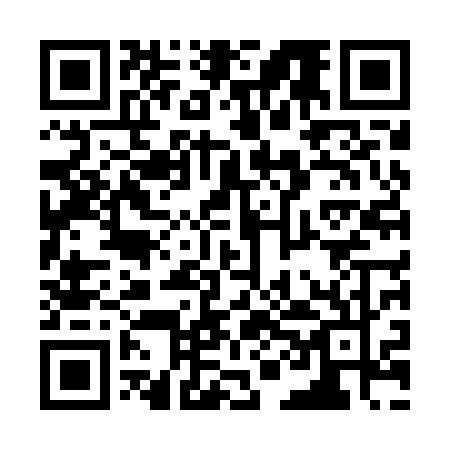 Prayer times for Coin du Haut, BelgiumWed 1 May 2024 - Fri 31 May 2024High Latitude Method: Angle Based RulePrayer Calculation Method: Muslim World LeagueAsar Calculation Method: ShafiPrayer times provided by https://www.salahtimes.comDateDayFajrSunriseDhuhrAsrMaghribIsha1Wed3:556:141:355:368:5611:062Thu3:526:121:355:378:5811:083Fri3:496:101:345:378:5911:114Sat3:466:091:345:389:0111:145Sun3:436:071:345:389:0211:166Mon3:396:051:345:399:0411:197Tue3:366:041:345:409:0511:228Wed3:336:021:345:409:0711:259Thu3:306:011:345:419:0811:2810Fri3:275:591:345:419:1011:3011Sat3:235:571:345:429:1111:3312Sun3:205:561:345:429:1311:3613Mon3:185:551:345:439:1411:3914Tue3:185:531:345:439:1511:4215Wed3:175:521:345:449:1711:4316Thu3:175:501:345:449:1811:4317Fri3:165:491:345:459:2011:4418Sat3:165:481:345:469:2111:4519Sun3:155:471:345:469:2211:4520Mon3:155:451:345:479:2411:4621Tue3:145:441:345:479:2511:4622Wed3:145:431:345:489:2611:4723Thu3:145:421:345:489:2711:4824Fri3:135:411:355:499:2911:4825Sat3:135:401:355:499:3011:4926Sun3:135:391:355:499:3111:4927Mon3:125:381:355:509:3211:5028Tue3:125:371:355:509:3311:5029Wed3:125:361:355:519:3411:5130Thu3:115:351:355:519:3511:5131Fri3:115:351:355:529:3611:52